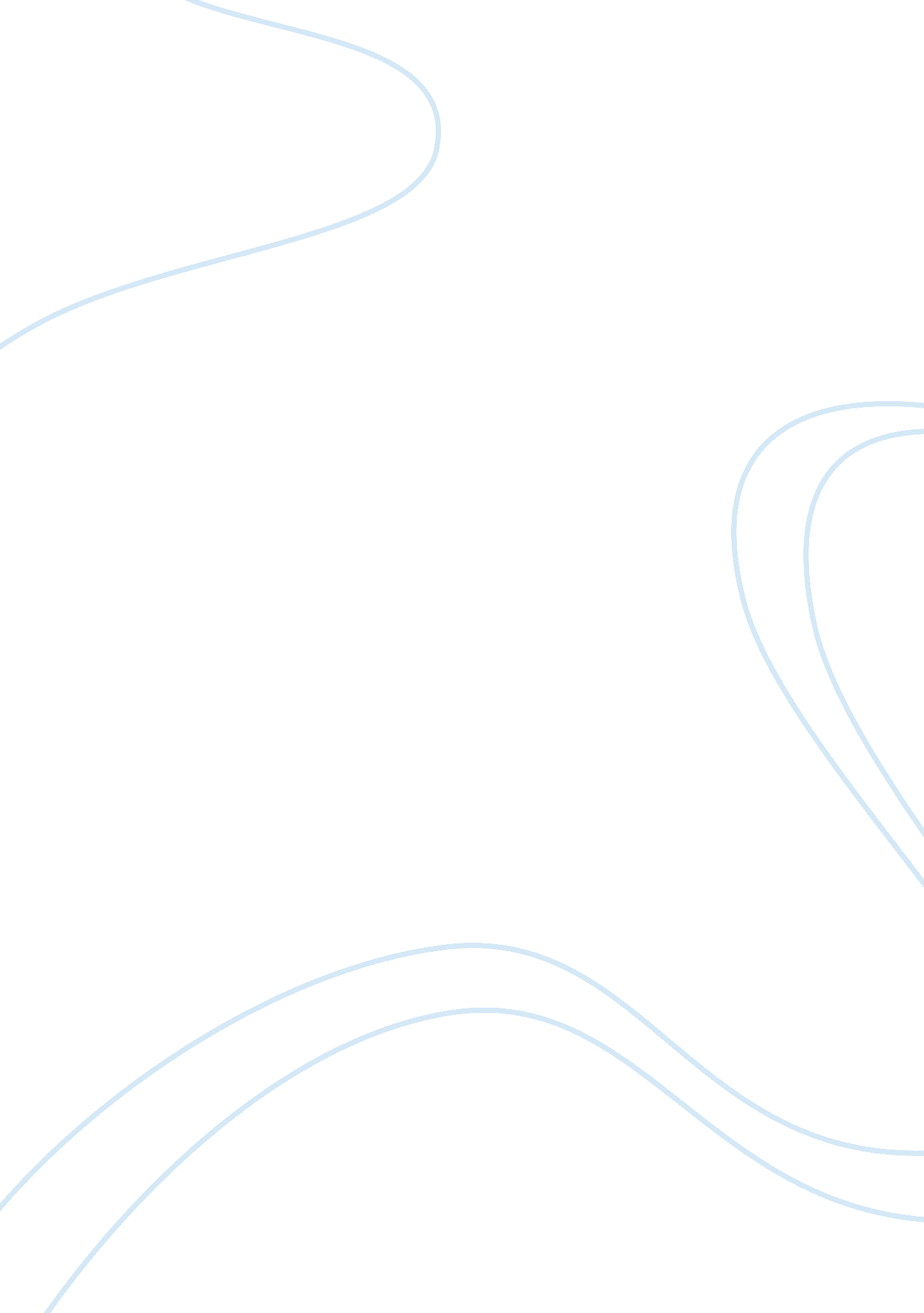 Renaissance argumentative essay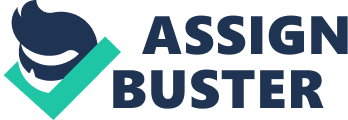 The Michelangelo Pieta shows the natural motherly embrace of Mary. Here Mary is portrayed in a different way, a figure larger than life, which is strong, determined and resolute amidst the crisis. Where as in German Pieta Mary figure is small and nimble which does not portray her as grand as Michelangelo. The Michelangelo creates two fold effects, one through Christ body and other through Mary showing both characters larger than life. The Michelangelo Mother Mary perhaps is a symbolic mother for all believers, who in times of pain and crisis return to sons for comfort. Michelangelo has tried to assimilate the spirit of renaissance creating extreme balance and harmony but with restrain to create classical beauty that is common in his age. His both figures show extreme details in showing their emotions that makes it very realistic and amazing. In the German Pieta, the artist has tried to portray the finality of the beloved son that can be noticed from dripping blood from the Christ’s body. Christ mother can be seen with Christ body in her lap.. The Virgin Mary seems to be left aghast as she tries to overcome the grief of her son’s death. This sense of serenity is combined with heavy tears that are visible in the image. Thus we can say that the features are more overstated compared to Michelangelo’s Pieta. It’s not only the portrayal of the characters that makes them apart, but they also differ in style. For example the German Pieta is a classic example of Middle Age and Renaissance. Michelangelo Pieta depicts a more mature and established style of renaissance where art imbibes the complete spirit of renaissance rediscovering the past and applying new techniques. 